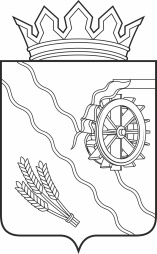 АДМИНИСТРАЦИЯ ШЕГАРСКОГО РАЙОНАТОМСКОЙ ОБЛАСТИП О С Т А Н О В Л Е Н И Е27.03.2024									                      № 282с. МельниковоВ соответствии со статьей 179 Бюджетного кодекса Российской Федерации, решением Думы Шегарского района от 21.12.2023  № 356 «О районном бюджете муниципального образования «Шегарский район Томской области» на 2024 год и плановый период 2025 и 2026 годов»,   постановлением Администрации Шегарского района от 28.07.2014 г. № 883 «Об утверждении порядка принятия решений о разработке муниципальных программ муниципального образования «Шегарский район», их формирования и реализации»,ПОСТАНОВЛЯЮ:1. Внести в постановление Администрации Шегарского района от 29.09.2023 г. № 825 «Об утверждении муниципальной программы «Доступная среда на период 2024 - 2026 годы»» следующие изменения:1.1.паспорт муниципальной программы изложить в новой редакции, согласно приложению № 1 к данному постановлению;1.2.перечень программных мероприятий муниципальной программы изложить в новой редакции, согласно приложению № 2 к данному постановлению;          1.3. планируемые результаты реализации муниципальной программы изложить в новой редакции, согласно приложению № 3 к данному постановлению.2. Настоящее постановление не позднее 20 дней со дня его подписания разместить в средствах массовой информации и на официальном сайте Администрации Шегарского района в информационно-телекоммуникационной сети «Интернет» (http://www.shegadm.ru).Настоящее постановление вступает в силу с момента его официального опубликования.3. Контроль за исполнением настоящего постановления возложить на заместителя Главы Шегарского района по социальной сфере.Глава Шегарского района                                                                                 А.К. МихкельсонЮ.А. Читиа, 21287Приложение № 1к постановлению Администрации Шегарского района от ______ 2024 № _____ПАСПОРТ МУНИЦИПАЛЬНОЙ ПРОГРАММЫ«Доступная среда на период 2024-2026 годы»Приложение № 2к постановлению Администрации Шегарского района от ______ 2024 № _____3. ПЕРЕЧЕНЬ ПРОГРАММНЫХ МЕРОПРИЯТИЙ МУНИЦИПАЛЬНОЙ ПРОГРАММЫ Приложение № 3к постановлению Администрации Шегарского района от ______ 2024 № _____4. ПЛАНИРУЕМЫЕ РЕЗУЛЬТАТЫ РЕАЛИЗАЦИИ МУНИЦИПАЛЬНОЙ ПРОГРАММЫ О внесении изменений в постановление Администрации Шегарского района от 29.09.2023 № 825 «Об утверждении муниципальной программы  «Доступная среда на период 2024 - 2026 годы»Наименование муниципальной программы Муниципальная программа Шегарского района «Доступная среда на период 2024-2026 годы» Муниципальная программа Шегарского района «Доступная среда на период 2024-2026 годы» Муниципальная программа Шегарского района «Доступная среда на период 2024-2026 годы» Муниципальная программа Шегарского района «Доступная среда на период 2024-2026 годы»КоординаторЗаместитель Главы Шегарского района по социальной сфере Заместитель Главы Шегарского района по социальной сфере Заместитель Главы Шегарского района по социальной сфере Заместитель Главы Шегарского района по социальной сфере Ответственный исполнитель муниципальной программыВедущий специалист -помощник заместителя Главы Шегарского района по социальной сфере Ведущий специалист -помощник заместителя Главы Шегарского района по социальной сфере Ведущий специалист -помощник заместителя Главы Шегарского района по социальной сфере Ведущий специалист -помощник заместителя Главы Шегарского района по социальной сфере Участники мероприятий муниципальной программыАдминистрация Шегарского района; Управление образования Администрации Шегарского района (далее – Управление образования); МКУК «Шегарская централизованная клубная система» (далее – ЦКС), МКУК «Шегарская межпоселенческая централизованная библиотечная система» (далее – МЦБС), МКУ «Физкультурно-спортивный центр Шегарского района» (далее – ФСЦ), администрации сельских поселенийАдминистрация Шегарского района; Управление образования Администрации Шегарского района (далее – Управление образования); МКУК «Шегарская централизованная клубная система» (далее – ЦКС), МКУК «Шегарская межпоселенческая централизованная библиотечная система» (далее – МЦБС), МКУ «Физкультурно-спортивный центр Шегарского района» (далее – ФСЦ), администрации сельских поселенийАдминистрация Шегарского района; Управление образования Администрации Шегарского района (далее – Управление образования); МКУК «Шегарская централизованная клубная система» (далее – ЦКС), МКУК «Шегарская межпоселенческая централизованная библиотечная система» (далее – МЦБС), МКУ «Физкультурно-спортивный центр Шегарского района» (далее – ФСЦ), администрации сельских поселенийАдминистрация Шегарского района; Управление образования Администрации Шегарского района (далее – Управление образования); МКУК «Шегарская централизованная клубная система» (далее – ЦКС), МКУК «Шегарская межпоселенческая централизованная библиотечная система» (далее – МЦБС), МКУ «Физкультурно-спортивный центр Шегарского района» (далее – ФСЦ), администрации сельских поселенийЦель муниципальной программыОсуществление мер по повышению качества жизни и уровня доступности социально-значимых объектов для инвалидов и иных маломобильных групп населенияОсуществление мер по повышению качества жизни и уровня доступности социально-значимых объектов для инвалидов и иных маломобильных групп населенияОсуществление мер по повышению качества жизни и уровня доступности социально-значимых объектов для инвалидов и иных маломобильных групп населенияОсуществление мер по повышению качества жизни и уровня доступности социально-значимых объектов для инвалидов и иных маломобильных групп населенияЗадачи муниципальной программыЗадача №1.Проведение мероприятий, направленных на повышение уровня доступности социально-значимых объектов для инвалидов и иных маломобильных групп населения;Задача №2.Проведение ремонта жилых помещений, в которых проживают инвалиды;Задача №3.Организация культурных и спортивных мероприятий для  инвалидов и иных маломобильных групп населения.Задача №1.Проведение мероприятий, направленных на повышение уровня доступности социально-значимых объектов для инвалидов и иных маломобильных групп населения;Задача №2.Проведение ремонта жилых помещений, в которых проживают инвалиды;Задача №3.Организация культурных и спортивных мероприятий для  инвалидов и иных маломобильных групп населения.Задача №1.Проведение мероприятий, направленных на повышение уровня доступности социально-значимых объектов для инвалидов и иных маломобильных групп населения;Задача №2.Проведение ремонта жилых помещений, в которых проживают инвалиды;Задача №3.Организация культурных и спортивных мероприятий для  инвалидов и иных маломобильных групп населения.Задача №1.Проведение мероприятий, направленных на повышение уровня доступности социально-значимых объектов для инвалидов и иных маломобильных групп населения;Задача №2.Проведение ремонта жилых помещений, в которых проживают инвалиды;Задача №3.Организация культурных и спортивных мероприятий для  инвалидов и иных маломобильных групп населения.Сроки реализации муниципальной программы2024-2026 годы2024-2026 годы2024-2026 годы2024-2026 годыИсточники финансирования муниципальной программы, в том числе по годам (прогноз):Расходы (тыс. рублей)Расходы (тыс. рублей)Расходы (тыс. рублей)Расходы (тыс. рублей)Источники финансирования муниципальной программы, в том числе по годам (прогноз):Всего2024 год2025 год2026 годВсего: в том числе0,00,00,00,0Средства  бюджета муниципального района0,00,00,0 0,0Средства областного бюджета (по согласованию)0,00,00,00,0Средства федерального бюджета (по согласованию)0,00,00,00,0Другие источники (по согласованию)0,00,00,00,0Планируемые результаты реализации муниципальной программыПовышение уровня доступности объектов образования и культуры;Предоставление дополнительных мер поддержек для улучшения качества жизни;Привлечение инвалидов и иных маломобильных групп населения в культурные и спортивные мероприятияПовышение уровня доступности объектов образования и культуры;Предоставление дополнительных мер поддержек для улучшения качества жизни;Привлечение инвалидов и иных маломобильных групп населения в культурные и спортивные мероприятияПовышение уровня доступности объектов образования и культуры;Предоставление дополнительных мер поддержек для улучшения качества жизни;Привлечение инвалидов и иных маломобильных групп населения в культурные и спортивные мероприятияПовышение уровня доступности объектов образования и культуры;Предоставление дополнительных мер поддержек для улучшения качества жизни;Привлечение инвалидов и иных маломобильных групп населения в культурные и спортивные мероприятияN п/пНаименование мероприятия Ресурсное обеспечение, тыс. руб. Ресурсное обеспечение, тыс. руб. Ресурсное обеспечение, тыс. руб. Ресурсное обеспечение, тыс. руб. Ресурсное обеспечение, тыс. руб.Сроки выполненияИсполнитель (получатель денежных средств)Ожидаемый непосредственный результатN п/пНаименование мероприятиявсегов том числе в том числе в том числе в том числе Сроки выполненияИсполнитель (получатель денежных средств)Ожидаемый непосредственный результатN п/пНаименование мероприятиявсегоФБОБ МБЧаст.инв-цииСроки выполненияИсполнитель (получатель денежных средств)Ожидаемый непосредственный результат1.Задача № 1. Проведение мероприятий, направленных на повышение уровня доступности социально-значимых объектов для инвалидов и иных маломобильных групп населения.Задача № 1. Проведение мероприятий, направленных на повышение уровня доступности социально-значимых объектов для инвалидов и иных маломобильных групп населения.Задача № 1. Проведение мероприятий, направленных на повышение уровня доступности социально-значимых объектов для инвалидов и иных маломобильных групп населения.Задача № 1. Проведение мероприятий, направленных на повышение уровня доступности социально-значимых объектов для инвалидов и иных маломобильных групп населения.Задача № 1. Проведение мероприятий, направленных на повышение уровня доступности социально-значимых объектов для инвалидов и иных маломобильных групп населения.Задача № 1. Проведение мероприятий, направленных на повышение уровня доступности социально-значимых объектов для инвалидов и иных маломобильных групп населения.Задача № 1. Проведение мероприятий, направленных на повышение уровня доступности социально-значимых объектов для инвалидов и иных маломобильных групп населения.Задача № 1. Проведение мероприятий, направленных на повышение уровня доступности социально-значимых объектов для инвалидов и иных маломобильных групп населения.Задача № 1. Проведение мероприятий, направленных на повышение уровня доступности социально-значимых объектов для инвалидов и иных маломобильных групп населения.1.1.Мероприятие № 1. Приобретение и устройство пандусов, поручней, средств ориентации, расширение дверных проемов, установка кнопки вызова, оборудование санитарно-гигиенических помещений на объектах и в зданиях муниципальной собственности, в т.ч.0,0--0,0-2024 годУправление образования, образовательные организации, ЦКСПовышение уровня доступности на объектах муниципальной собственности1.1.Мероприятие № 1. Приобретение и устройство пандусов, поручней, средств ориентации, расширение дверных проемов, установка кнопки вызова, оборудование санитарно-гигиенических помещений на объектах и в зданиях муниципальной собственности, в т.ч.0,0--0,0-2025 год(прогноз)Управление образования, образовательные организации, ЦКСПовышение уровня доступности на объектах муниципальной собственности1.1.Мероприятие № 1. Приобретение и устройство пандусов, поручней, средств ориентации, расширение дверных проемов, установка кнопки вызова, оборудование санитарно-гигиенических помещений на объектах и в зданиях муниципальной собственности, в т.ч.0,0--0,0-2026 год(прогноз)Управление образования, образовательные организации, ЦКСПовышение уровня доступности на объектах муниципальной собственности1.1.1.в сфере образования0,0--0,0-2024 годУправление образования, образовательные организацииКоличество образовательных организаций, достигших повышение уровня доступности - 01.1.1.в сфере образования0,0--0,0-2025 год(прогноз)Управление образования, образовательные организацииКоличество образовательных организаций, достигших повышение уровня доступности - 01.1.1.в сфере образования0,0--0,0-2026 год(прогноз)Управление образования, образовательные организацииКоличество образовательных организаций, достигших повышение уровня доступности - 01.1.2.в сфере культуры0,0--0,0-2024 годЦКСКоличество учреждений культуры, достигших повышение уровня доступности – 01.1.2.в сфере культуры0--0-2025 год(прогноз)ЦКСКоличество учреждений культуры, достигших повышение уровня доступности – 01.1.2.в сфере культуры0--0-2026 год(прогноз)ЦКСКоличество учреждений культуры, достигших повышение уровня доступности – 02.Задача №2. Проведение ремонта жилых помещений, в которых проживают инвалидыЗадача №2. Проведение ремонта жилых помещений, в которых проживают инвалидыЗадача №2. Проведение ремонта жилых помещений, в которых проживают инвалидыЗадача №2. Проведение ремонта жилых помещений, в которых проживают инвалидыЗадача №2. Проведение ремонта жилых помещений, в которых проживают инвалидыЗадача №2. Проведение ремонта жилых помещений, в которых проживают инвалидыЗадача №2. Проведение ремонта жилых помещений, в которых проживают инвалидыЗадача №2. Проведение ремонта жилых помещений, в которых проживают инвалидыЗадача №2. Проведение ремонта жилых помещений, в которых проживают инвалиды2.1.Оказание адресной поддержки инвалидов на ремонт жилых помещений инвалидов0,0--0,0-2024 годАдминистрация Шегарского района, администрации сельских поселенийВыполнение ремонта жилых помещений– 0 чел.2.1.Оказание адресной поддержки инвалидов на ремонт жилых помещений инвалидов0,0--0,0-2025 год(прогноз)Администрация Шегарского района, администрации сельских поселенийВыполнение ремонта жилых помещений– 0 чел.2.1.Оказание адресной поддержки инвалидов на ремонт жилых помещений инвалидов0,0--0,0-2026 год(прогноз)Администрация Шегарского района, администрации сельских поселенийВыполнение ремонта жилых помещений– 0 чел.3.Задача № 3. Организация культурных и спортивных мероприятий для  инвалидов и иных маломобильных групп населения.Задача № 3. Организация культурных и спортивных мероприятий для  инвалидов и иных маломобильных групп населения.Задача № 3. Организация культурных и спортивных мероприятий для  инвалидов и иных маломобильных групп населения.Задача № 3. Организация культурных и спортивных мероприятий для  инвалидов и иных маломобильных групп населения.Задача № 3. Организация культурных и спортивных мероприятий для  инвалидов и иных маломобильных групп населения.Задача № 3. Организация культурных и спортивных мероприятий для  инвалидов и иных маломобильных групп населения.Задача № 3. Организация культурных и спортивных мероприятий для  инвалидов и иных маломобильных групп населения.Задача № 3. Организация культурных и спортивных мероприятий для  инвалидов и иных маломобильных групп населения.Задача № 3. Организация культурных и спортивных мероприятий для  инвалидов и иных маломобильных групп населения.3.1.Мероприятие № 1. Проведение ежегодного фестиваля для лиц с ограниченными возможностями  «Преодолей себя»0,0--0,0-2024 годЦКС, ФСЦ, Управление образованияУчастие в мероприятии -0чел.3.1.Мероприятие № 1. Проведение ежегодного фестиваля для лиц с ограниченными возможностями  «Преодолей себя»0,0--0,0-2025 год(прогноз)ЦКС, ФСЦ, Управление образованияУчастие в мероприятии -0чел.3.1.Мероприятие № 1. Проведение ежегодного фестиваля для лиц с ограниченными возможностями  «Преодолей себя»0,0--0,0-2026 год(прогноз)ЦКС, ФСЦ, Управление образованияУчастие в мероприятии -0чел.3.2Мероприятие № 2. Проведение Декады инвалидов, приуроченной к Международному дню инвалидов0,0--0,0-2024 годЦКС, ФСЦ, Управление образованияУчастие в мероприятиях -0 чел.3.2Мероприятие № 2. Проведение Декады инвалидов, приуроченной к Международному дню инвалидов0,0--0,0-2025 год(прогноз)ЦКС, ФСЦ, Управление образованияУчастие в мероприятиях -0 чел.3.2Мероприятие № 2. Проведение Декады инвалидов, приуроченной к Международному дню инвалидов0,0--0,0-2026 год(прогноз)ЦКС, ФСЦ, Управление образованияУчастие в мероприятиях -0 чел.ИТОГО 0,0--0,0-ххх N 
п/пЗадачи, направленные на достижение целиКоличественные  и/или качественные целевые показатели, характеризующие достижение целей и решение задачЕдиница измеренияИсточник информации для расчётаБазовоезначение показателя(на начало реализации)Планируемое значение показателя по годам реализацииПланируемое значение показателя по годам реализацииПланируемое значение показателя по годам реализации N 
п/пЗадачи, направленные на достижение целиКоличественные  и/или качественные целевые показатели, характеризующие достижение целей и решение задачЕдиница измеренияИсточник информации для расчётаБазовоезначение показателя(на начало реализации)2024 год2025 год(прогноз)2026 год(прогноз)1234567891.Задача № 1 Проведение мероприятий, направленных на повышение уровня доступности социально-значимых объектов для инвалидов и иных маломобильных групп населенияКоличество объектов, достигших повышение уровня доступностишт.Актвыполненных работ00002.Задача № 2Проведение ремонта жилых помещений, в которых проживают инвалидыКоличество инвалидов, улучшивших жилищно-бытовые условиячел.Книга учета обращений граждан320003.Задача № 3. Организация культурных и спортивных мероприятий для  инвалидов и иных маломобильных групп населения.Количество инвалидов, участвующих в культурных и спортивных мероприятиях, проводимых в рамках реализации муниципальной программычел.Сводная информационная справка305000